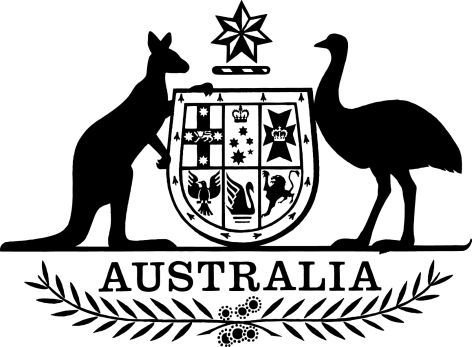 Criminal Code (Terrorist Organisation—Kurdistan Workers’ Party) Regulations 2018I, General the Honourable Sir Peter Cosgrove AK MC (Ret’d), Governor-General of the Commonwealth of Australia, acting with the advice of the Federal Executive Council, make the following regulations.Dated 02 August 2018Peter CosgroveGovernor-GeneralBy His Excellency’s CommandPeter DuttonMinister for Home Affairs
Minister for Immigration and Border ProtectionContents1	Name	12	Commencement	13	Authority	14	Schedules	15	Terrorist organisation—Kurdistan Workers’ Party	1Schedule 1—Repeals	3Criminal Code (Terrorist Organisation—Kurdistan Workers’ Party) Regulation 2015	31  Name		This instrument is the Criminal Code (Terrorist Organisation—Kurdistan Workers’ Party) Regulations 2018.2  Commencement	(1)	Each provision of this instrument specified in column 1 of the table commences, or is taken to have commenced, in accordance with column 2 of the table. Any other statement in column 2 has effect according to its terms.Note:	This table relates only to the provisions of this instrument as originally made. It will not be amended to deal with any later amendments of this instrument.	(2)	Any information in column 3 of the table is not part of this instrument. Information may be inserted in this column, or information in it may be edited, in any published version of this instrument.3  Authority		This instrument is made under the Criminal Code Act 1995.4  Schedules		Each instrument that is specified in a Schedule to this instrument is amended or repealed as set out in the applicable items in the Schedule concerned, and any other item in a Schedule to this instrument has effect according to its terms.5  Terrorist organisation—Kurdistan Workers’ Party	(1)	For the purposes of paragraph (b) of the definition of terrorist organisation in subsection 102.1(1) of the Criminal Code, the organisation known as Kurdistan Workers’ Party is specified.	(2)	Kurdistan Workers’ Party is also known by the following names:	(a)	Freedom and Democratic Congress of Kurdistan;	(b)	Hezan Parastina Gel;	(c)	HPG;	(d)	KADEK;	(e)	Kongra Azadi u Demokrasiya Kurdistan;	(f)	Kongra Gel;	(g)	Kongra Gele Kurdistan;	(h)	Kurdish Freedom Falcons;	(i)	Kurdish Liberation Hawks;	(j)	Kurdistan Freedom and Democracy Congress;	(k)	Kurdistan Freedom Brigade;	(l)	Kurdistan Freedom Hawks;	(m)	Kurdistan Halk Kongresi;	(n)	Kurdistan Labor Party;	(o)	Kurdistan Ozgurluk Sahinleri;	(p)	Kurdistan People’s Congress;	(q)	New PKK;	(r)	Partiya Karkeren Kurdistan;	(s)	People’s Congress of Kurdistan;	(t)	People’s Defence Force;	(u)	PKK;	(v)	TAK;	(w)	Teyrbazên Azadiya Kurdistan.Schedule 1—RepealsCriminal Code (Terrorist Organisation—Kurdistan Workers’ Party) Regulation 20151  The whole of the instrumentRepeal the instrument.Commencement informationCommencement informationCommencement informationColumn 1Column 2Column 3ProvisionsCommencementDate/Details1.  The whole of this instrumentThe day after this instrument is registered.4 August 2018